Государственное автономное общеобразовательное учреждение Чукотского автономного округа «Чукотский окружной профильный лицей»Научно-практическая конференция по духовно-нравственному воспитанию подрастающего поколения «Истоки»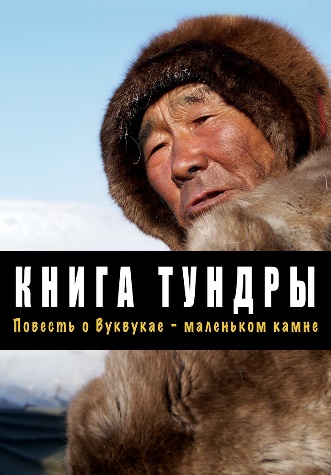 Методическая разработка классного часана тему «Счастье может быть другим»(по документальному фильму А. Вахрушева«Книга тундры. Повесть о Вуквукае – маленьком камне»)Автор: учитель английского и испанского языков ГАОУ ЧАО «Чукотский окружной профильный лицей»Церенова Виктория ЛеонидовнаАнадырь2022.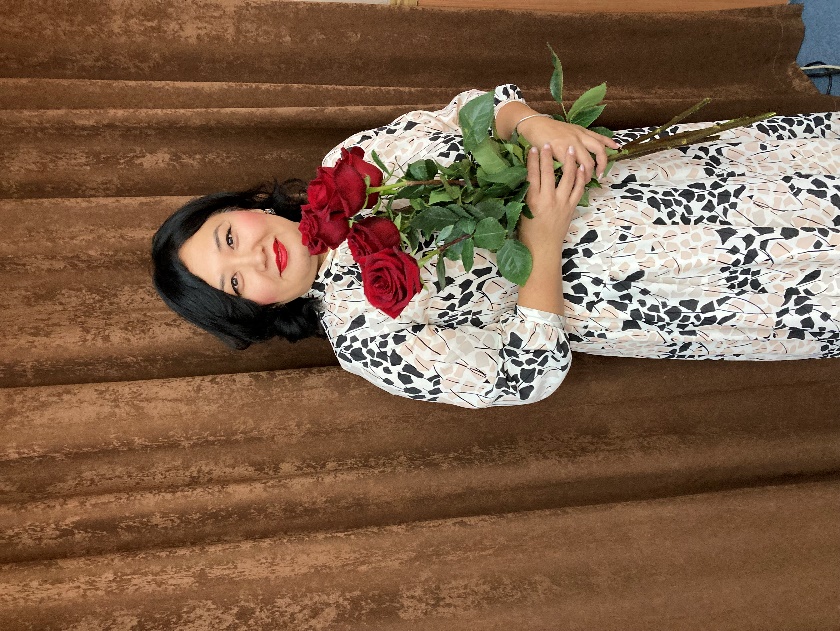 Церенова Виктория Леонидовна – учитель высшей категории, педагогический стаж – 14 лет. Призер регионального этапа «Учитель года Чукотки – 2019», победитель регионального конкурса «Методист Чукотки», победитель регионального конкурса на лучшую наставническую практику «Вместе к успеху», лауреат муниципальной премии 2021 «За работу с одаренными детьми».Пояснительная записка Актуальность: Изучение культурного и исторического наследия малой Родины является важной частью духовно-нравственного развития обучающихся и влияет на формирование личности, патриота своей страны. Указом Президента России В.В. Путиным 2022 год объявлен Годом народного искусства и нематериального культурного наследия народов России. Таким образом, формирование патриотических и духовно-нравственных чувств у подрастающего поколения становится одной из стратегических задач государства в области образования. Уникальные традиции, самобытность и колоритность коренных малочисленных народов находятся под угрозой исчезновения. Для большинства подрастающего поколения значимыми становятся материальные блага, виртуальное общение через социальные сети и мессенджеры, а такие духовно-нравственные ценности, как историческая и культурная память, патриотизм, ответственность перед культурным сообществом теряют актуальность. Несомненно, утрата народом духовных ценностей приведет к деградации гражданского общества, обнулению традиционных культурных достижений народов, поэтому первостепенной задачей школьного и семейного образования становится воспитание высоко нравственного, культурного, ценящего и почитающего традиции своего народа молодого поколения. Целевая аудитория: обучающиеся 8-11 классов, студенты колледжа. Опережающее задание: при подготовке к проведению классному часу обучающиеся получили следующее задание: Посмотреть документальный фильм А. Вахрушева «Книга тундры: Повесть о Вуквукае – маленьком камне» https://www.youtube.com/watch?v=rg0HGetYTh4Групповое задание:2.1. изучить из каких 4 элементов состоит формула счастья человека;2.2. осмыслить, как в фильме получает развитие концепт «оленный человек»;2.3. изучить характер, поведение Вуквукая и людей в стойбище. Цель: формирование духовно-нравственного, ценностного отношения обучающихся к своей малой Родине через создание традиционной картины мира «оленного человека». Задачи:образовательные: получить сведения о жизни кочевого народа, о культурном и историческом своеобразии; научить определять нравственные проблемы, раскрыть духовный мир героев фильма; развивающие: продолжить развитие таких навыков как умение анализировать документальный фильм, умение сравнивать, находить главное и второстепенное, активизировать исследовательскую и проектную деятельность;воспитательные: способствовать формированию нравственно-патриотической позиции обучающихся, развитию чувства гордости за самобытный чукотский народ, определению нравственных ориентиров для своей жизненной позиции. Планируемые результаты:предметные: углубление культурных, исторических знаний о жизни и самобытных традициях народов Чукотки;метапредметные: определение путей и способов достижения цели, решения задач;формирование коммуникативных компетенций посредством работы с документальным фильмом, создании речевых высказываний и их презентации;формирование культуры общения со сверстниками во время дискуссии. личностные: формирование личностных качеств: нравственности, ответственности, активной гражданской позиции;развитие потребности познавательной деятельности;формирование «гибких» компетенций. Метапредметная направленность: использование общих фактов, изучаемых в курсах химии, истории. Форма проведения: беседа, работа в группах. Педагогические технологии/методы/приёмы: Технология сотрудничества, технология проблемного обучения, технология коллективно-творческой деятельности;Прием «мозаика», видеометод, прием ассоциаций, создание кластеров.Ресурсы, необходимые для подготовки и проведения мероприятия.Место проведения – учебный кабинет, библиотека, оснащенные проектором/ телевизором, аудиоколонки. Продолжительность занятия – 90 минут Практическая значимость: Методическая разработка может быть использована как классными руководителями, так и учителями истории, ОДНКР, ОРКСЭ, педагогами дополнительного образования в рамках творческих и предметных недель, классных часов, внеурочных мероприятий, посвященных Дню Чукотки, Дню народного единства, а также как воспитательное мероприятие из цикла по формированию духовно-нравственного и патриотического воспитания. Данная методическая разработка может использоваться как готовый сценарий в рамках проведения уроков и внеурочных мероприятий цикла «Разговоры о важном». Для обучающихся практическая значимость заключается в проявлении активной личностно-ориентированной позиции, повышении познавательного интереса к изучению быта, традиций и культуры чукотского народа. Комплект материалов:сценарий;документальный фильм;комплект карточек «Формула счастья Вуквукая», «Психологический портрет», «Семья», «Счастье оленного человека»;комплект фотографий к разделу «Миграционный путь»;таблички для лабораторий. Ход мероприятияОргмомент. Организация деятельности. Приложение 1.Учитель: Ребята, 2022 год Президент России В.В. Путин объявил Годом народного искусства и нематериального культурного наследия народов России. Каждый из нас – частица большой и частичка малой Родины. Мы не должны забывать наши традиции и обычаи, культуру и историю. Каждый народ самобытен и уникален. Сегодня мы поговорим с вами о духовной жизни, философии «оленных людей», о нелегкой, но благодатной жизни «чаучу» в тундре, которые на протяжении многих веков кочуют по бескрайним просторам чукотской тундры. Приступим к первому заданию. Напишите свободное письмо на тему «Если забыть исторические корни, можно ли быть счастливым...?». Приложение 2.Обучающиеся выполняют первое задание «свободное письмо». После выполнения зачитываются и обсуждаются несколько писем.Актуализация. Вызов. Постановка проблемыУчитель: Ребята, благодарю вас за чуткие и интересные письма. В своих размышлениях вы верно заметили, что нельзя забывать исторические и культурные корни своего народа. Чем больше человек дорожит памятью и традициями своего народа, тем ответственнее перед будущим и счастливее он становится. А как вы думаете, сопоставимы ли понятия «счастье» и «родина»? Обучающиеся дают ответы.Учитель: Ребята, сегодня мы поговорим с вами о простом человеческом счастье. Какое оно счастье? Большое или маленькое? Может ли счастье иметь цвет и запах? Какие звуки издает счастье? Какое оно на вкус: сладкое или соленое? А главным героем нашего разговора станет оленевод, персонаж фильма Алексея Вахрушева «Книга тундры: Повесть о Вуквукае – маленьком камне» Вуквукай Федор Борисович. Остановим внимание на его образе жизни, любимом деле, выясним в чем заключается особенность его мироздания, создадим ценностную картину мира «оленного человека». Итак, кто такой Вуквукай? Чем он занимается? Обучающиеся дают ответы: Вуквукай – это 72-х летний могучий и мудрый старик, оленевод, работающий в тундре со своими сыновьями, снохами и внуками. Его бригада выпасает огромное количество оленей. Он всю жизнь работает в тундре. Учитель: Да, ребята, верно. Вуквукай – настоящий патриот своей земли – Чукотки. Человек верный своему делу, человек, чья жизнь неотделима от тундры, природы, северного оленя. Верит ли Вуквукай в силу традиций своего народа? Обучающиеся дают ответы: Да, Вуквукай чтит традиции и обычаи своего народа. Учит своих детей и внуков. Передает им все свои знания. Бережно хранит и чтит культурные традиции своего народа – «оленных людей». Учитель: Вы абсолютно правы, ребята, Вуквукай верит в силу традиций, с почтением относится к древней культуре чукчей-оленеводов, сохраняет самобытную чукотскую культуру. А как вы считаете, счастлив ли Вуквукай, живя такой тяжелой жизнью? Умеет ли он быть счастливым? Умеет ли радоваться каждому дню?Обучающиеся дают ответы.Учитель: В конце нашего занятия нам предстоит ответить на вопрос «А может ли счастье быть другим?». Ребята, сейчас предлагаю посмотреть отдельные эпизоды фильма. Но, прежде чем перейти к просмотру фильма, обращаю ваше внимание на задания. В нашей аудитории присутствуют ученые из трех лабораторий. Первая лаборатория – «Химическая». Ваша задача – вывести «формулу счастья» Вуквукая, учитывая особенности его жизни: окружения, пищевые пристрастия, особенности уклада жизни. Вторая лаборатория – «Психологическая». Экспертам психологической лаборатории предстоит создать психологический портрет главного героя – старика Вуквукая. Необходимо описать личностные особенности героя, эмоции, переживания, страдания, поведенческие особенности старика.Третья лаборатория – «Секретная». Сотрудники данной лаборатории будут изучать близкое окружение старика Вуквукая. Кто его окружает? Как люди к нему относятся? Как он относится к близким людям?Также на нашем занятии присутствуют кинокритики, которые по итогам мероприятия выскажут свою позицию и поделятся своими впечатлениями. (учитель предоставляет лабораториям заранее приготовленные шаблоны схем). Кинокритики выбираются из числа обучающихся, а также можно пригласить учителей, методистов, классных руководителей. Приложение 3. «Формула счастья Вуквукая»Приложение 4. Психологический портретПриложение 5. СемьяПросмотр фильмаУчитель: Итак, внимание на экран! Во время просмотра вы можете делать пометки, записи, выписывать цитаты! Приятного просмотра!Учитель заранее подготавливает наиболее яркие эпизоды фильма с сохранением основного сюжета. Просмотр отдельных эпизодов фильма «Книга тундры». Интерактивный/деятельностный этап. Работа в группах (решение кейсов)Учитель: Ребята, какие чувства вызвал у вас этот фильм? Понравился вам фильм или нет? Почему? В чем заключается смысл фильма? Обучающиеся отвечают на вопросы учителя, аргументируя свои ответы. Учитель: Сейчас предлагаю поработать в лабораториях. Каждая лаборатория получила задание. Через 10 минут прошу вас защитить работу вашей команды и представить нам. Обучающиеся работают в группах по определенным заданиям. Учитель: Итак, приглашается «химическая лаборатория». Лаборатория химиков защищает свой проект «Формула счастья Вуквукая». «Формулу счастья» вывешивают на доску. Ученики (химическая лаборатория) примерный ответ: После просмотра фильма «Книга тундры» мы получили задание – вывести формулу счастья старика Вуквукая. 4 основных вещества делают нашу жизнь счастливее: дофамин, эндорфин, окситоцин и серотонин. Дофамин – это ощущение блаженства. Эндорфин отвечает за удовольствие. Окситоцин – это комфорт. Пролактин – это ощущение некой приятной усталости. Мы пришли к выводу, что дофамин Вуквукая – это бескрайняя и безмолвная тундра. Эндорфин – это вкусная еда: оленина, приготовленная его женой и снохами, рыба, выловленная его внуками, лепешки, приготовленные из муки в яранге, строганина. Окситоцин старика Вуквукая – это уютная, теплая яранга, заполненная близкими людьми, это прохладный морозный воздух, это вкус ледниковой воды в тундре, это безмолвная тишина. Пролактин Вуквукая проявляется в усталости после тяжелого перегона оленей и установки яранги на новом месте, после сложной работы по выздоровлению оленей от «копытки», после загона оленей в кораль, после длительного перегона оленьего стада на «летовку». Пролактин главного героя вырабатывается при заботе с внуками, так как он много внимания уделяет своим внукам (играет с ними, проводит обряды «кормления духов», обучает их древнему ремеслу). Таким образом (микровывод), мы считаем, что счастье Вуквукая складывается из того, что его окружает: родная земля, традиционная пища. Учитель: Благодарим ученых из химической лаборатории за полученную «химическую формулу счастья Вуквукая». Все верно подмечено. Ребята, как вы считаете справилась команда химиков с поставленной задачей? Согласны с выведенной формулой? Можете что-то добавить?Ученики отвечают: Да, согласны. Также можем добавить, что … Учитель: Старик Вуквукай – сильный не только физически, но и морально. В поступках и характере Вуквукая наиболее полно проявляются его жизненные устремления. Так какой же он? Сильный и смелый? Ранимый и добрый? О психологическом портрете нам расскажут ученые психологической лаборатории. Ученики (психологическая лаборатория) примерный ответ: Мы составили психологический портрет старика Вуквукая по нескольким аспектам. Вуквукай – это отважный и сильный старик, кочующий по тундре с оленями всю свою жизнь. По темпераменту мы определили, что Вуквукай – холерик, так как он активный, выносливый, яркий, харизматичный. В фильме мы видим, как он общается со своими родственниками: он всегда принимает самые важные решения, отвечая за свои слова и поступки. Он очень активный мужчина, ни одно мероприятие не проходит без его участия. Вуквукай проводит много времени в тундре, при переходе на летние стоянки «летовки» он руководит переходом, также старик Вуквукай устраивает для своих людей праздники, соревнования, проводит древние обряды «кормление духов». Так, мы видим спортивный праздник «Бег с палкой», где Вуквукай – главный судья и организатор мероприятия. Он заранее готовит призы, а затем раздает их участникам соревнования. Что касается физической формы Вуквукая, то можно выделить ловкость, физическая сила (он арканит оленей, грузит нарты, собирает и разбирает кочевое жилище). Вуквукай бодр и телом, и душой. Он уже достаточно преклонного возраста, при этом веселый и яркий, умеет радоваться каждому дню, умеет любить свой край. Он мудрый мужчина, так как переживает за традиционный уклад жизни своего народа, в фильме четко показаны его переживания по поводу того, что дети уезжают обучаться в районные центры. Старик сетует на то, что дети после проживания в цивилизованных условиях не вернутся в тундру, и дело предков постепенно будет вымирать. Таким образом (микровывод), мы с уверенностью можем сказать, что Вуквукай – это человек, на которого необходимо равняться современной молодежи и брать с него пример бескорыстной любви к своей малой Родине. Учитель: Спасибо команде психологов за составление подробного портрета главного героя старика Вуквукая. Ребята, как вы оцениваете работу психологов? Все ли моменты учли ученые психологической лаборатории? В каких эпизодах фильма наиболее полно проявляются жизненные устремления Вуквукая? Что вас взволновало больше всего?Обучающиеся предлагают ответы.Учитель: Ребята, дети для людей чукотской земли – это настоящее счастье. К ребенку всегда было особое отношение. Например, именно ребенок до трех лет указывал направление кочевья, место, где поставить ярангу. По древним поверьям считалось, что в душах маленьких детей живут души предков чукчей, которым следует заново научиться жить. Как вы думаете, можем ли мы сказать, что счастье Вуквукая – это его внуки, дети, люди, окружающие старика. Почему? Что объединяло людей в стойбище Вуквукая: общие яранги или общие духовные ценности?Обучающиеся предлагают ответыУчитель: Подробнее об этом нам расскажут представители секретной лаборатории, которые во время просмотра фильма наблюдали за поведением окружающих людей из стойбища старика Вуквукая. Ученики (секретная лаборатория) примерный ответ: Во время просмотра фильма нашей задачей было наблюдение за поведением внуков, детей, родственников старика Вуквукая: как они ведут себя, как проявляются черты их характеров, как относятся друг другу. Внуки Вуквукая – это его «любимчики», так как он много внимания уделяет именно им. Борис Федорович Вуквукай заботится о них, обучает древнему ремеслу предков. Так, например, в одной серии он учит внучку Асю произносить звук «р», учит своих внуков делать подношение богам, организует различные конкурсы и состязания для детей и взрослых, учит их рыбачить и заботиться об оленях. Внуки Вуквукая сильные и выносливые, они не боятся жить в суровых условиях, в заснеженной тундре – они дома. Летом ловят рыбу и учатся арканить оленей. Вуквукай с трепетом относится к своим сыновьям. Однако, он печалится, что его сын не работает в оленеводческой бригаде, а живет в другом месте, это очень расстраивает старика. Вуквукай практически весь фильм говорит на родном чукотском языке, но его дети и внуки мало разговаривают на родном языке. Люди, окружающие главного героя фильма, -простые и чуткие люди, с уважением и почитанием относящиеся к главному человеку в их стойбище. Режиссеру фильма удалось передать чувства и эмоции простых людей, честно, открыто, без прикрас. Таким образом (микровывод), мы видим, что «оленные» люди не испорчены современными гаджетами, они очень трудолюбивые, могут управлять машинами. Они живут своей простой жизнью и счастливы этим. Эти люди едины с природой, Землей и чувствуют сердцебиение природы как свое собственное. Жалеют природу, не губят ее, берегут воду. Учитель: Спасибо ребятам из секретной лаборатории. Вы все правильно раскрыли и описали близких людей Вуквукая. Главный герой фильма бережет своих людей, заботится о них, с отцовской любовью относится к ним. Ребята, а кто кроме Вуквукая находится в центре фильма «Книга тундры»? Кто является бессменным другом и соратником Вуквукая?Обучающиеся предлагают ответы: тундра, жена старика, олени, погода.Учитель: …Он каждого оленя знал в лицо,и каждый шел к хозяину на зов.А родословную оленей зналмой предок, может, лучше, чем свою…(отрывок из романа «Оленные люди» А. Кривошапкина)Учитель включает эпизод из фильма с песней об оленях (21 мин. фильма)О-о-о олени! Мать природа, пусть всегда в стаде хорошо будет!Да, верно, ребята. В центре картины находится олень. Вся жизнь северных людей связана с этим животным. Олень для чукотского народа – это основа жизни, пища, одежда, жилище для северного человека. Итак, как прослеживается отношение старика Вуквукая к оленям? Является ли олень надежным другом северного человека? Почему? Какой он северный олень? Ученики предлагают ответы Учитель: Ребята, на основе фильма предлагаю вам создать миграционный круг северного оленя. Итак, фильм начинается с перекочевки на новое место. Как члены стойбища готовятся к кочеванию? (на доске надпись «Миграционный путь», вперемешку размещены ассоциативные картинки) Приложение 6Обучающиеся отвечают и прикрепляют картинки на доску – Члены стойбища собирают палатки, вещи укладывают на нарты, мужчины укутывают брезентом и затягивают веревками.Учитель: Верно, следующий эпизод фильма связан с заготовкой пищи до наступления тепла. Обучающиеся отвечают про заготовку пищи на зиму и прикрепляют ассоциации. Учитель: Ребята, что такое кораль? Для чего чаучу строят кораль? Обучающиеся отвечают на вопрос о корализации оленей. Учитель: Следующий этап в жизни оленных людей – это перегон или «летовка». Почему людям приходится кочевать на летние пастбища? Обучающиеся рассказывают о летовке, прикрепляя ассоциативные картинки на доску. Учитель: Что такое «копытка»? Как справляются чаучу с этим непростым заболеванием?Обучающиеся рассказывают про «копытку».Учитель: Ребята, мы создали «Миграционный путь северного оленя». Как вы думаете для чего мы проделали эту работу? Как связан миграционный путь оленя с жизнью чаучу? Обучающиеся отвечают. Учитель: Верно, ребята. Весь сюжет фильма построен по пути миграции северного оленя. За повседневными заботами и делами проступает образ «оленного» человека, строится его счастье: в каждом дне, в каждой нарте, в каждом олене. Подошло время ответить на вопрос, который мы обозначали в начале классного часа. Так может ли счастье быть другим? Обучающиеся дают ответыУчитель: Да, ребята, верно вы ответили. Счастье может быть другим. Без интернета и горячей воды, без суеты и ипотеки, без магазинов и электричества, без модной одежды и крутых телефонов. А как выглядит счастье «оленного» человека? (белое как снег, мягкое как летний мох, теплое как торбаса, доброе как руки мамы)Обучающиеся отвечают и заполняют кластер на доске «Счастье оленного человека». Приложение 7.Какого оно размера? (как тундра необъятная, как небо бездонное, как простор бархатистый, как тропы оленьи)Какой оно излучает аромат? (свежего чая, вкус тундровых ягод и трав, запах морозной тундры)Какое оно на вкус? (как вкус свежей оленины и пышек, вкус ледниковой прозрачной воды, теплого солнца)Какие звуки издает счастье? (звонкий смех детей, фырканье оленей, журчанье ручья, скрип мороза, звук вертолета с «гостинцами»). Ребята, вот мы с вами и узнали в чем заключается счастье «оленного» человека. Заключение. РефлексияУчитель: Ребята, подводя итог нашему занятию, давайте ответим на вопрос: какие слова и поступки «оленных» людей заставили вас задуматься о жизни, о себе, о счастье? Какие эпизоды, вы хотели бы пересмотреть, почему? Обучающиеся отвечают. Оценочная деятельностьУчитель: Наша встреча подходит к концу. Прошу кинокритиков оценить работу наших ученых и высказать свое мнение о фильме «Книга тундры». Кинокритики оценивают работу обучающихся. Итоговое слово учителяВ заключении нашего мероприятия, в первую очередь, позвольте поблагодарить вас за активную работу и проявленный интерес! Вы четко уловили и описали «счастье оленного человека», выявили миграционный путь северного оленя, за которым скрывается чистая душа и доброе сердце чаучу. Помните, чукотский народ – сильный, выносливый, трудолюбивый. Жизнь «оленных людей» – это постоянная борьба за благополучие и выживание в тяжелейших погодных условиях суровой Чукотки. Чаучу верят в культуру своего народа, бережно охраняют и почитают традиции предков, берегут свою землю. Их мир остается незыблем. Такова правда Вуквукая. Таково его счастье. И оно другое…Снова тундру листаю как будто букварь –люди Севера – это ведь Высшая лига,и у них среди ночи ценнее фонарь,когда белы ночи – хорошая книга.Им совсем невдомек, что предательство есть,что, когда нужна помощь, пройти можно мимо,и у них без бахвальства понятие честь,и несут ее в сердце как воды Гольфстрима.Подлость любит тепло, а там лютый мороз,и характер сурово зима закаляет,даже если не вмочь и устал ты до слез –все равно тебе сил подниматься хватает.А другие не выдержат – просто сбегут.И в словах моих нет даже малой интриги.Жить на Севере – это и подвиг, и труд!И поэтому люди как Высшая сила!(Ян Березкин)